Publicado en España el 24/05/2024 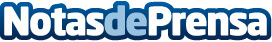 Estas cápsulas nutricosméticas logran proteger la piel a la vez que potencian el bronceadoLa marca nutricosmética 180 The Concept explica qué vitaminas y nutrientes pueden ayudar a conseguir un bronceado rápido y sano y cómo integrarlas en la alimentación de forma sencillaDatos de contacto:Alba Gonzálezmasstige comunicación917.286.081Nota de prensa publicada en: https://www.notasdeprensa.es/estas-capsulas-nutricosmeticas-logran-proteger Categorias: Nacional Nutrición Consumo Belleza http://www.notasdeprensa.es